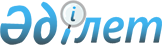 О переименовании улиц станции Мерке и села Ойтал Ойталского сельского округаРешение акима Ойталского сельского округа Меркенского района Жамбылской области от 14 декабря 2018 года № 96. Зарегистрировано Департаментом юстиции Жамбылской области 25 декабря 2018 года № 4064
      Примечание РЦПИ.

      В тексте документа сохранена пунктуация и орфография оригинала.
      В соответствии со статьей 35 Закона Республики Казахстан от 23 января 2001 года "О местном государственном управлении и самоуправлении в Республике Казахстан", подпунктом 4) статьи 14 Закона Республики Казахстан от 8 декабря 1993 года "Об административно-территориальном устройстве Республики Казахстан", на основании заключения ономастической комиссии при акимате Жамбылской области от 04 сентября 2018 года и с учетом мнения населения соответствующей территории, аким Ойталского сельского округа РЕШИЛ:
      1. Переименовать улицы станции Мерке и села Ойтал Ойталского сельского округа:
      по станции Мерке:
      1) улицу МПС на улицу Бирлик;
      2) улицу Пролетарская на улицу Байтерек;
      по селу Ойтал:
      1) улицу Кооперативная на улицу Нурлы. 
      2. Контроль за исполнением настоящего решения возложить на заместителя акима Ойталского сельского округа Г. Оспанбековой.
      3. Настоящее решение вступает в силу со дня государственной регистрации в органах юстиции и вводится в действие по истечении десяти календарных дней после дня его первого официального опубликования.
					© 2012. РГП на ПХВ «Институт законодательства и правовой информации Республики Казахстан» Министерства юстиции Республики Казахстан
				
      Аким Ойталского сельского округа 

А. Рахимбеков
